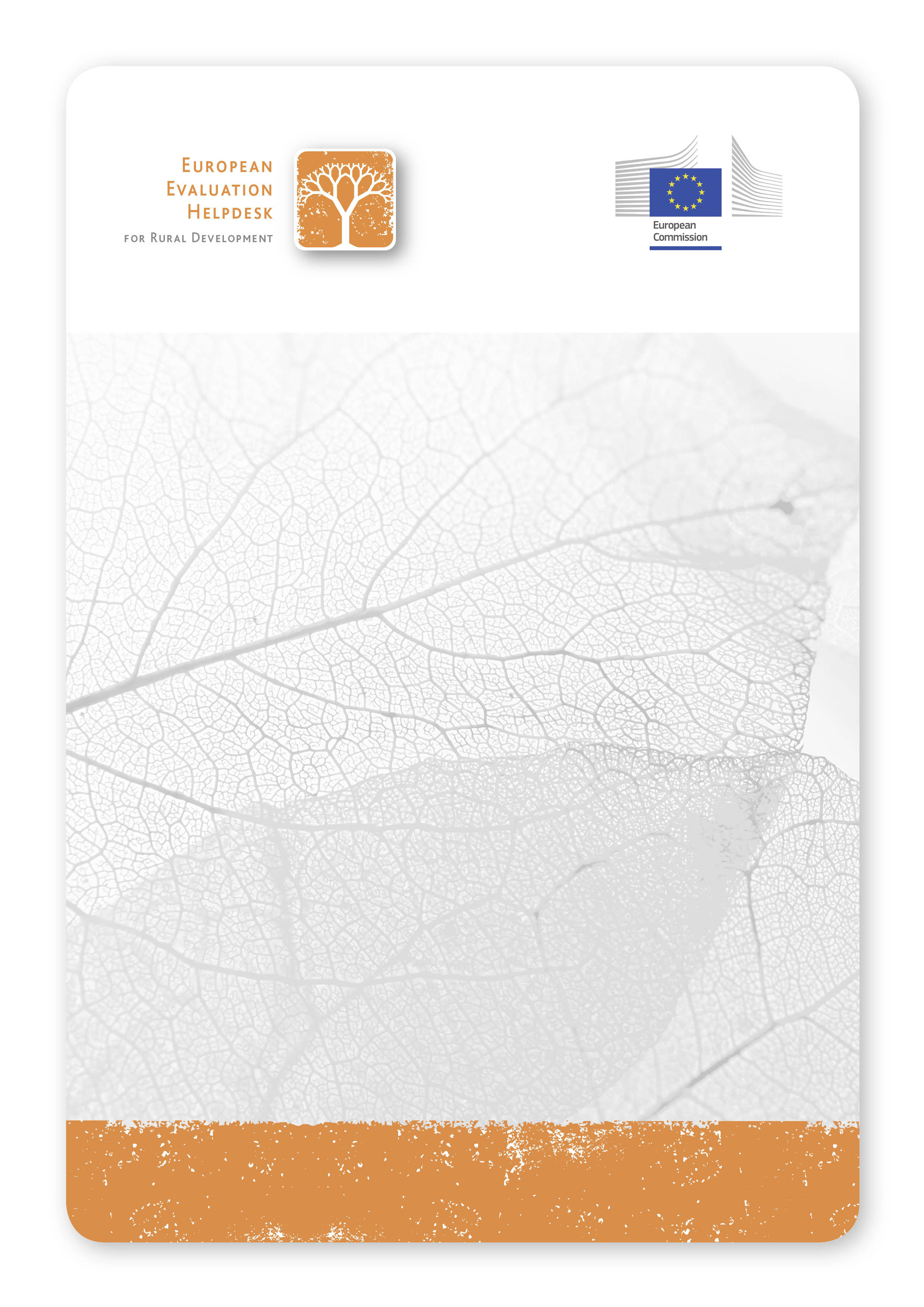 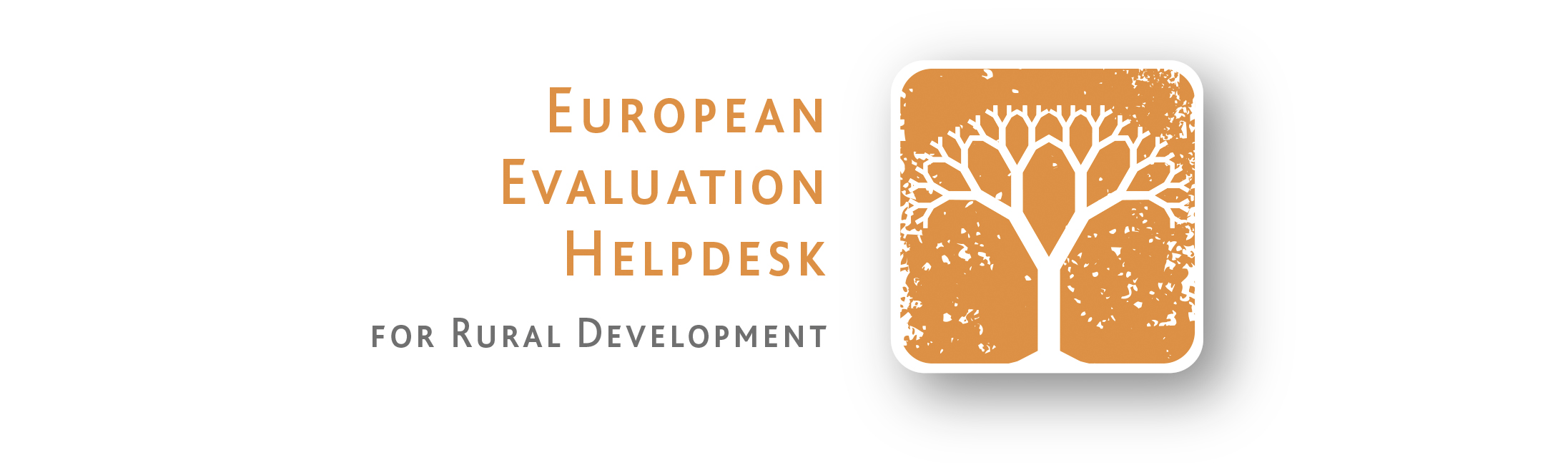 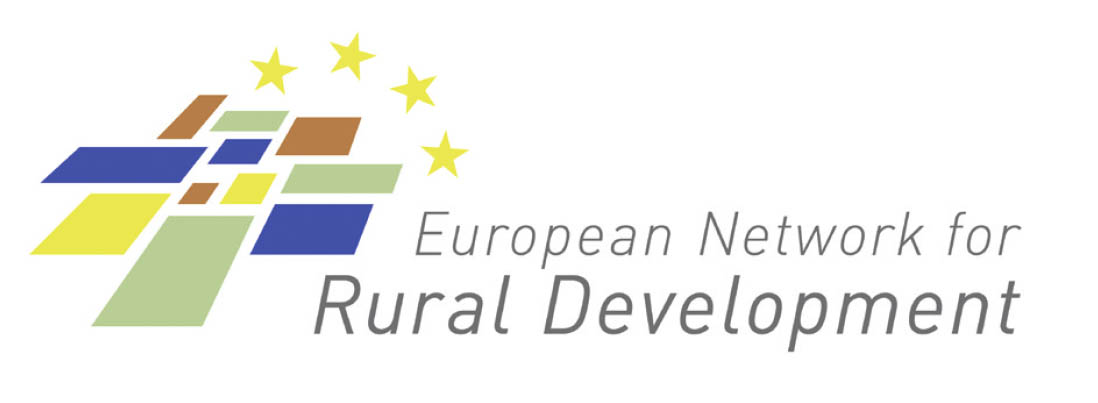 ObsahPoďakovanie	                                                                                                                                                      1ÚVOD	                                                                                                                                                                    21	Aké informácie je nutné uviesť vo  VSV predkladanej v roku 2019? (Časť I)                                         	        31.1	Právny rámec a hlavné zameranie hodnotenia v roku 2019		                                                  31.2	Ako podávať správy o spoločných hodnotiacich otázkach v roku 2019?		                                    61.3	Príprava na VSV v roku 2019	                                                                                                           82	Prístupy na posudzovanie vplyvov PRV v roku 2019 (ČASŤ II)		                                                122.1	Výber vhodných hodnotiacich prístupov na posudzovanie vplyvov PRV		                                  122.1.1	Ako možno na základe logických modelov určiť, ktoré hodnotiace prístupy sú vhodné?		      122.1.2	Prehľad odporúčaných hodnotiacich prístupov na posudzovanie ukazovateľov vplyvu SPP	      23Tabuľky a obrázky Tabuľka 1 Usmernenie na zodpovedanie spoločných hodnotiacich otázok vo VSV v roku 2019	                 7Tabuľka 2 Kontrolný zoznam odporúčaných krokov na hodnotenie v roku 2019	                                              9Tabuľka 3 Príklady odporúčaných hodnotiacich prístupov na posudzovanie ukazovateľov vplyvu SPP	   24Zoznam skratiekAEU		agroenvironmentálne ukazovateleAROPE		miera rizika chudoby alebo sociálneho vylúčeniaATT		priemerné účinky podpory na podporených (Average Treatment Effects on Treated)AVV		analýza vstupov a výstupovBŽ		bilancia živínCGE		vypočítateľná všeobecná rovnováhaCLLD		miestny rozvoj vedený komunitouCU		cieľový ukazovateľČŠ		členský štátDiD		metóda rozdiel v rozdieloch (Difference-In-Differences)DJ		dobytčia jednotkaEAP		environmentálny akčný programEDGAR		databáza emisií na celosvetový atmosférický výskumEIP		európske partnerstvo v oblasti inováciíEPFRV		Európsky poľnohospodársky fond pre rozvoj vidiekaESDAC		európske centrum údajov o pôdeEŠIF		európske štrukturálne a investičné fondyEÚ		Európska úniaEÚP		ekonomický účet pre poľnohospodárstvoFADN		informačná sieť poľnohospodárskeho účtovníctvaFBI		index vtáctva žijúceho na poľnohospodárskej pôdeFWU		rodinná pracovná jednotka GAEC		dobrý poľnohospodársky a environmentálny stavGES		dobrý ekologický stavGHG		skleníkový plynGIS		geografický informačný systémGPSM		zovšeobecnený odhad pravdepodobnosti získania podpory (Generalised Propensity Score Matching)GR AGRI		Generálne riaditeľstvo pre poľnohospodárstvo a rozvoj vidiekaGRTVV		generácia regionálnych tabuliek porovnávajúcich vstupy a výstupyH		hodnotiteľHDP		hrubý domáci produkt HDVVV		hrubé domáce výdavky na výskum a vývojHNV		poľnohospodárstvo s vysokou prírodnou hodnotouHRS		hodnotiaca riadiaca skupinaHÚ		hodnotiaci útvarIACS		integrovaný administratívny a kontrolný systémIKPZ		integrovaná prevencia a kontrola znečisťovaniaIKT		informačné a komunikačné technológieIL		intervenčná logikaIP		metóda inštrumentálnej premennej (Instrumental Variables)JRC		Spoločné výskumné centrumKIŽP		koordinácia informácií o životnom prostredíKP		hodnotiace kritériáLPIS		systém identifikácie poľnohospodárskych pozemkovLUCAS		rámcový štatistický prehľad pôdy a jej využitiaLULUCF		využívanie pôdy, zmeny vo využívaní pôdy a lesné hospodárstvoMPVPP		metóda posudzovania vplyvu programov a projektuMSÚ		matica sociálneho účtovníctvaMV		monitorovací výborMVO		mimovládna organizáciaNUTS		nomenklatúra územných jednotiek pre štatistické účely	NVS		národná vidiecka sieťO		opatrenie OPP		oblasti s prírodnými prekážkamiOUP		organický uhlík v pôdeOZ		oblasť zameraniaPA		platobná agentúraPDF	       poľnohospodársky dôchodok z faktorovPPP	       poľnohospodársky príjem z podnikaniaPRV		program rozvoja vidiekaPSM		metóda odhadu pravdepodobnosti získania podpory (Propensity Score Matching)PŠHO		programovo špecifická hodnotiaca otázkaPÚ		poskytovateľ údajovRDD		metóda regresnej analýzy (Regression Discontinuity Design)RO		riadiaci orgánRPJ		ročné pracovné jednotkyRR		referenčný rámecRSV		rámcová smernica o vodeRURSP		revidovaná univerzálna rovnica straty pôdySAPM		zisťovanie metód poľnohospodárskej výrobySD		smernica o dusičnanochSEBI		zjednodušenie európskych ukazovateľov biodiverzitySFC		spoločný systém na spoločné finančné hospodárenieSHO		spoločné hodnotiace otázkySKU		spoločné ukazovatele kontextuSMaH		spoločný systém monitorovania a hodnoteniaSOM		organické pôdne látkySPP		spoločná poľnohospodárska politika SÚP		správne územie povodiaSWOT		analýza slabých a silných stránok, príležitostí a hroziebTBE		metóda hodnotenia založeného na teórii (Theory Based Evaluation)TFP		celková produktivita faktorovTP		technická pomocUAA		využívaná poľnohospodárska pôdaÚSJ		územná správna jednotkaUV		ukazovateľ vplyvuUVS		ukazovatele výsledkovVSV		výročná správa o vykonávaníWD		pracovný dokumentPoďakovanieUsmernenia vypracoval medzinárodný tím odborníkov pre hodnotenie v oblasti rozvoja vidieka vrátane týchto odborníkov: Jerzy Michalek (sektorové vplyvy), Demetrios Psaltopoulos (sociálno-ekonomické vplyvy), Marili Parisaki (kvalitatívne metódy), Tomáš Ratinger (sektorové vplyvy), Gerald Schwarz (vplyv na životné prostredie), Dimitris Skuras (vplyv na životné prostredie), Darko Znaor (vplyv na životné prostredie). Súvisiacu tematickú pracovnú skupinu koordinovalo poradenské centrum pre hodnotenie pod vedením Jely Tvrdonovovej a Hannesa Wimmera. Valérie Dumont, Myles Stiffler, Matteo Metta, Valdis Kudins a Harriet Mackaill-Hill podporili vypracovanie a zabezpečili kvalitu a vizuálny vzhľad konečných usmernení. Ako recenzenti sa na ňom podieľali rôzni experti (Rolf Bergs, Kit Macleod, Žymantas Morkvėnas). Zástupcovia GR pre poľnohospodárstvo a rozvoj vidieka zabezpečili súlad usmernení s politickým rámcom EÚ.Zástupcovia členských štátov sa k návrhom usmernení vyjadrili na konzultácii v rámci diskusných fór v januári a apríli 2018. Členovia skupiny odborníkov na monitorovanie a hodnotenie SPP sa ku konečnému návrhu vyjadrili v júni 2018. ÚVODVýznam hodnoteniaEurópske štrukturálne a investičné fondy (EŠIF) sú dôležitými verejnými nástrojmi na podporu opatrení týkajúcich sa hlavných priorít Únie, ktoré sa v členských štátoch a regiónoch realizujú prostredníctvom viacročných programov. Je teda v záujme tvorcov politiky a verejnosti vedieť, či sa ich peniaze čerpajú zodpovedne a prinášajú očakávané výsledky a či sú intervencie zamerané na správnych prijímateľov tak, aby sa dosiahli politické ciele EÚ. Hodnotenie je nástroj na meranie efektívnosti, účinnosti, výsledkov a vplyvu politiky, ako aj jej relevantnosti, súdržnosti a pridanej hodnoty EÚ s cieľom zabezpečiť jej zodpovednosť a transparentnosť, a v konečnom dôsledku zlepšiť jej koncepciu. V rámci rozvoja vidieka sú v programovom období 2014 – 2020 dva hodnotiace medzníky. Prvý bol v roku 2017, keď zainteresované strany vyhodnotili výsledky politiky, a druhý bude v roku 2019, keď sa zmerajú výsledky politiky a jej vplyvy. Okrem toho sa po programovom období vykoná hodnotenie ex post. Účel usmernení V právnom rámci sa vyžaduje, aby členské štáty podali v roku 2019 správu o pokroku PRV pri plnení cieľov programu a o jeho prínose pre stratégiu EÚ na zabezpečenie inteligentného, udržateľného a inkluzívneho rastu. Na tento účel budú slúžiť výročné správy o vykonávaní (VSV), ktoré sa predložia v roku 2019. Hodnotenia by mali posúdiť čistý prínos programu k zmenám hodnôt ukazovateľov vplyvu SPP a zodpovedať hodnotiace otázky. Cieľom týchto usmernení je preskúmať výzvy v súvislosti s hodnotiacimi činnosťami pre VSV v roku 2019; predstaviť praktické prístupy na odhad čistého prínosu PRV k spoločným ukazovateľom vplyvu SPP; posúdiť pokrok pri plnení cieľov na úrovni EÚ a poskytnúť podporu pre zodpovedanie spoločných hodnotiacich otázok 22 až 30 a podávanie správ o zisteniach z hodnotenia Európskej komisii vo VSV predkladaných v roku 2019.Štruktúra a obsah usmernení NEZÁVÄZNÉ usmernenia, Posudzovanie úspešnosti a vplyvov programov rozvoja vidieka v roku 2019, sa vzťahujú na tieto témy: ČASŤ I (najmä pre riadiace orgány): poskytuje informácie o právnych požiadavkách a vysvetľuje spôsob podávania správ v roku 2019 o SHO 22 až 30. Časť I obsahuje odkazy na ďalšie existujúce usmernenia. ČASŤ II (najmä pre hodnotiteľov): poskytuje metodickú podporu na posudzovanie spoločných ukazovateľov vplyvu druhého piliera (sektorové a sociálno-ekonomické vplyvy a vplyvy na životné prostredie). Táto časť objasňuje intervenčnú logiku, používanie dodatočných hodnotiacich prvkov, vysvetľuje požiadavky na údaje, jednotky posudzovania a poskytuje čitateľom usmernenie na výber najvhodnejších hodnotiacich prístupov na určenie prínosu PRV k hodnotám ukazovateľov vplyvu SPP. Okrem toho sa v časti II navrhujú aj prístupy na posudzovanie prínosu PRV k dosiahnutiu stratégie Európa 2020 a inováciám. ČASŤ III: obsahuje informačné listy k téme zodpovedania SHO 22 až 30.Časť IV: obsahuje technickú prílohu s podrobnejšími informáciami o prístupoch na posudzovanie ukazovateľov vplyvu SPP a glosár pojmov. Aké informácie je nutné uviesť vo VSV PREDKLADANEJ v roku 2019? (Časť I)Právny rámec a hlavné zameranie hodnotenia v roku 2019 Počnúc rokom 2016 a každý nasledujúci rok až do roku 2024 sú členské štáty povinné predkladať Európskej komisii výročnú správu o vykonávaní (VSV). Vo VSV sa poskytujú informácie o vykonávaní PRV, ako aj informácie o pokroku pri plnení plánu hodnotenia. VSV v roku 2017 obsahovali okrem iného kvantifikáciu úspešnosti programu (prostredníctvom posudzovania ukazovateľov výsledkov vrátane doplnkových ukazovateľov výsledkov). Na výklad ukazovateľov výsledkov a na zodpovedanie SHO 1 až 21 sa použili kritériá posudzovania. Usmernenia: Pri týchto činnostiach môže ako pomôcka slúžiť aj Posúdenie výsledkov programov rozvoja vidieka: ako sa pripraviť na podávanie správ o hodnotení v roku 2017, vďaka čomu budú relevantné aj pre hodnotenie v roku 2019. VSV predkladaná v roku 2019 si vyžaduje aktualizáciu zistení hodnotení, ktoré už boli oznámené v roku 2017, a okrem toho bude zahŕňať:zistenia z posudzovania vplyvu PRV získané výpočtom a výkladom čistých hodnôt ukazovateľov vplyvu SPP, prínos PRV k stratégii EÚ na zabezpečenie inteligentného, udržateľného a inkluzívneho rastu, ako aj k stratégii v oblasti biodiverzity a odpovede na SHO pre PRV na obdobie 2014 – 2020 v súvislosti s cieľmi na úrovni EÚ (t. j. SHO 22 až 30).Na nasledujúcom obrázku je zobrazený prehľad hlavných požiadaviek na podávanie správ o hodnotení vo VSV v priebehu programového obdobia podľa právneho rámca, ako aj súvisiacich usmernení. Podávanie správ o hodnotení [v súlade s prílohou VII k nariadeniu (EÚ) č. 808/2014] 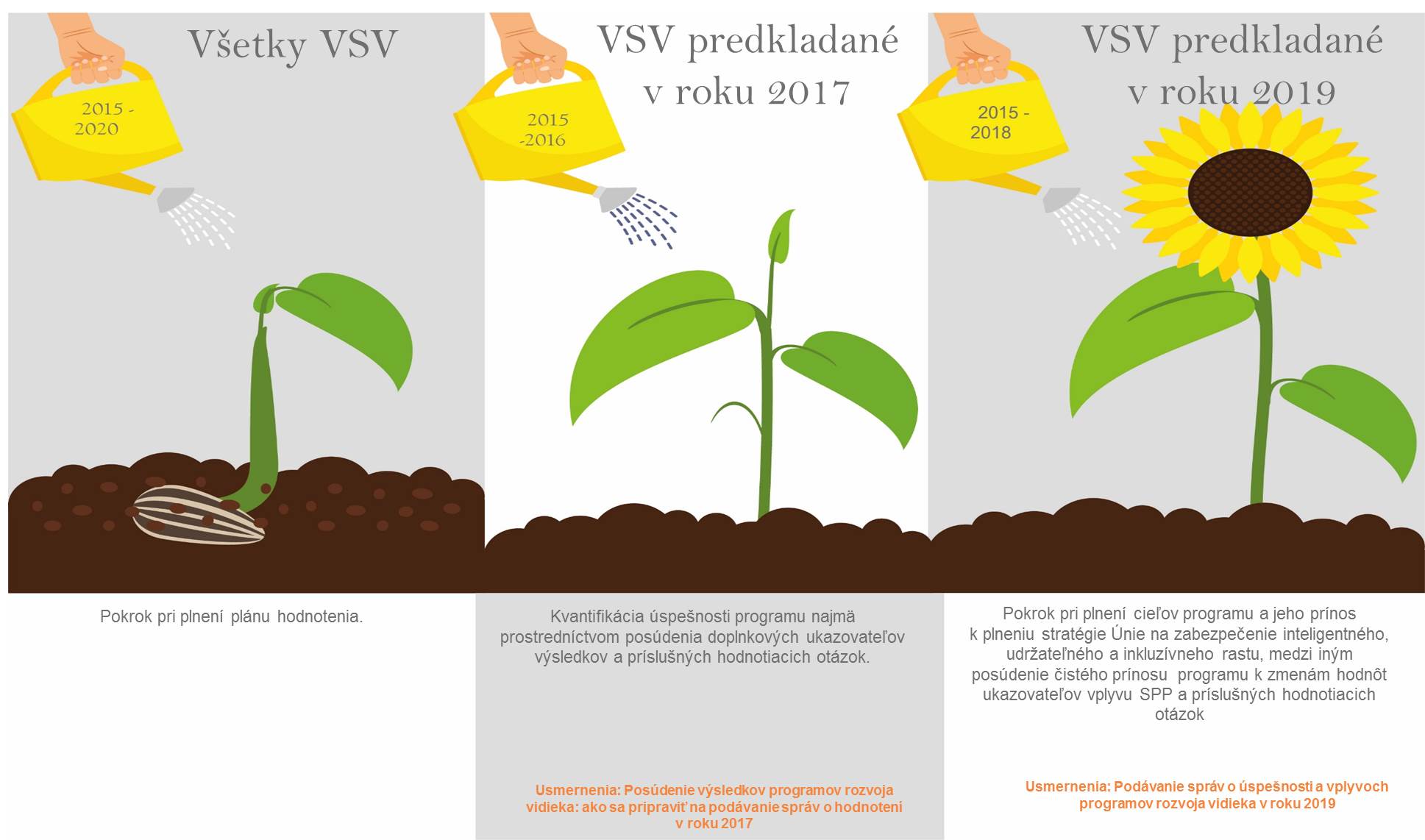 Zdroj: Európske poradenské centrum pre hodnotenie v oblasti rozvoja vidieka (2018).Právny rámec Právny rámec a spoločný systém monitorovania a hodnotenia poskytujú základ na hodnotenie PRV. Právny rámec je základ na hodnotenie úspešnosti PRV a jeho prínosu k vyšším politickým cieľom EÚ. Všeobecné ustanovenia pre hodnotenie sa uvádzajú v nariadení (EÚ) č. 1303/2013 a špecifikuje sa v nich úloha hodnotenia pri:zlepšovaní kvality vytvárania a vykonávania programov a posudzovaní efektívnosti, účinnosti a vplyvov programu. Na tento účel poskytnú členské štáty potrebné prostriedky na vypracovanie hodnotení a zabezpečia zavedenie prístupov na vytvorenie a zbieranie údajov potrebných na hodnotenie vrátane údajov týkajúcich sa spoločných a prípadne programovo špecifických ukazovateľov. Hodnotenie sa vykonáva podľa plánu hodnotenia a na jeho zistenia sa nadväzuje v súlade s pravidlami jednotlivých fondov. Aspoň raz za programové obdobie sa v hodnotení posúdi, ako podpora z EŠIF prispela k napĺňaniu cieľov každej priority.V nariadení (EÚ) č. 1306/2013 sa špecifikujú požiadavky týkajúce sa monitorovania a hodnotenia pre spoločnú poľnohospodársku politiku (SPP). Ustanovuje sa v ňom, že Európska komisia zabezpečí realizáciu SPP na plnenie jej spoločných cieľov. Kombinovaný vplyv všetkých nástrojov SPP sa meria a posudzuje na základe informácií vyplývajúcich z monitorovacích a hodnotiacich činností vykonávaných v členských štátoch. Spoločné ciele sa posudzujú prostredníctvom spoločných ukazovateľov vplyvu, pričom príslušné osobitné ciele sa posudzujú pomocou spoločných ukazovateľov výsledkov. Získané informácie vychádzajú zo zavedených zdrojov údajov, ako je napríklad informačná sieť poľnohospodárskeho účtovníctva (Farm Accountancy Data Network – FADN) a Eurostat. Európska komisia vezme do úvahy potreby týkajúce sa údajov a synergií medzi potenciálnymi zdrojmi údajov, predovšetkým ich využitie na štatistické účely v náležitých prípadoch.Nariadením (EÚ) č. 1305/2013 sa zriaďuje spoločný systém monitorovania a hodnotenia, jeho ciele a spoločné ukazovatele. Tieto ukazovatele sa týkajú počiatočnej situácie (ukazovatele kontextu), ako aj finančnej realizácie, výstupov, výsledkov a vplyvu programu. Spoločné ukazovatele vychádzajú z dostupných údajov, súvisia so štruktúrou a cieľmi rámca politiky rozvoja vidieka a umožňujú posúdenie pokroku, účinnosti a efektívnosti vykonávania politiky na základe cieľov na úrovni Únie, jednotlivých členských štátov a programov.Vplyv programov rozvoja vidieka sa posudzuje pomocou spoločných (ako aj doplnkových a programovo špecifických) ukazovateľov vplyvu. Posúdenie vplyvu programu je zodpovednosťou jednotlivých členských štátov. Spoločné prvky hodnoteniaSpoločný systém monitorovania a hodnotenia (SMaH) je súčasťou spoločného rámca pre monitorovanie a hodnotenie SPP (SRMH) a zahŕňa viaceré usmerňovacie dokumenty o používaní spoločných hodnotiacich otázok a ukazovateľov pri monitorovaní a hodnotení politiky rozvoja vidieka. Vo vykonávacom nariadení Komisie (EÚ) č. 808/2014 sa SMaH opisuje podrobnejšie a špecifikujú sa jeho prvky: intervenčná logika, ktorá znázorňuje interakcie medzi prioritami, oblasťami zamerania a opatreniami, súbor spoločných ukazovateľov kontextu, ukazovateľov výsledkov a výstupov vrátane ukazovateľov, ktoré sa majú použiť na určenie kvantifikovaných cieľov v súvislosti s oblasťami zamerania rozvoja vidieka, spoločné hodnotiace otázky,zber, uchovávanie a prenos údajov, pravidelné podávanie správ o monitorovacích a hodnotiacich činnostiach, plán hodnotenia, hodnotenia ex ante a ex post a všetky ostatné hodnotiace činnosti spojené s programom rozvoja vidieka vrátane činností potrebných na splnenie zvýšených požiadaviek výročných správ o vykonávaní predkladaných v rokoch 2017 a 2019,podpora, aby mohli všetci aktéri zodpovední za monitorovanie a hodnotenie plniť svoje povinnosti. Európska komisia poskytuje takisto podrobné informačné listy ku všetkým spoločným ukazovateľom, o ktorých sa majú podávať správy vo VSV predkladaných v rokoch 2017 a 2019; medzi nimi je 16 spoločných ukazovateľov vplyvu SPP. Každý informačný list ukazovateľov vplyvu obsahuje odkaz na:príslušný cieľ politiky, vymedzenie ukazovateľa, mernú jednotku, metodiku/vzorec výpočtu, požiadavky týkajúce sa údajov a ich zdroje, úroveň a frekvenciu zberu údajov, informácie o oneskoreniach pri zbere údajov. Pri posudzovaní vplyvu PRV sa používa 13 zo 16 spoločných ukazovateľov vplyvu SPP:I.01 Poľnohospodársky príjem z podnikaniaI.02 Poľnohospodársky dôchodok z faktorovI.03 Celková produktivita faktorov v poľnohospodárstveI.07 Emisie z poľnohospodárstvaI.08 Index vtáctva žijúceho na poľnohospodárskej pôdeI.09 Poľnohospodárstvo s vysokou prírodnou hodnotouI.10 Odber vody v poľnohospodárstveI.11 Kvalita vodyI.12 Organické pôdne látky v ornej pôdeI.13 Pôdna erózia spôsobená vodouI.14 Miera zamestnanosti vo vidieckych oblastiachI.15 Miera chudoby vo vidieckych oblastiachI.16 HDP na obyvateľa vo vidieckych oblastiach Ako podávať správy o spoločných hodnotiacich otázkach v roku 2019?V roku 2019 podávajú členské štáty správy o svojich zisteniach z hodnotenia odpovedaním na všetky relevantné spoločné a programovo špecifické hodnotiace otázky vo všetkých svojich príslušných oddieloch VSV. Podobne ako v prípade SHO 1 až 21 by odpovede na SHO týkajúce sa cieľov na úrovni EÚ (SHO 22 až 30) mali byť založené na dôkazoch zo zistení hodnotenia. Posúdenia úspešnosti intervencií sa formulujú na základe kritérií posudzovania a merajú sa pomocou spoločných a doplnkových ukazovateľov vplyvu, ako aj pomocou ukazovateľov spojených so stratégiou EÚ na zabezpečenie inteligentného, udržateľného a inkluzívneho rastu. Okrem toho možno v prípade nedostatočných údajov zozbierať kvalitatívne informácie na zodpovedanie hodnotiacich otázok.Aké sú všeobecné kroky na zodpovedanie hodnotiacich otázok?Odporúčajú sa tieto všeobecné kroky na vypracovanie odpovedí na SHO 22 až 30:preskúmať intervenčnú logiku programu spojenú s každou príslušnou spoločnou hodnotiacou otázkou o cieľoch SPP/cieľoch stratégie Európa 2020, prioritách rozvoja vidieka, oblastiach zamerania a opatreniach,vymedziť hodnotiace kritériá a prepojiť ich so spoločnými (a doplnkovými) ukazovateľmi vplyvu, ktoré sa majú použiť na zodpovedanie hodnotiacej otázky, vybrať kvantitatívne a kvalitatívne metódy, pomocou ktorých možno posúdiť čisté hodnoty ukazovateľov vplyvu,poskytnúť na účely zodpovedania hodnotiacich otázok kvantitatívne hodnoty pre ukazovatele výsledkov a vplyvu, ako aj príslušné kvalitatívne zistenia, zodpovedať hodnotiace otázky.Uvedené kroky sú podobné krokom navrhnutým pre hodnotenie v roku 2017. V roku 2019 sa však môžu vyskytnúť určité nové výzvy, ktoré sú podrobne vysvetlené v časti II usmernení. Kde možno nájsť usmernenie pre SHO, ktoré sa majú zodpovedať v roku 2019? V týchto usmerneniach sa uvádzajú podrobné informácie o tom, ako zodpovedať spoločné hodnotiace otázky 22 až 30 spojené s cieľmi na úrovni EÚ SHO. V prípade potreby sa v týchto usmerneniach odkazuje na príslušné usmernenie, ako sa uvádza v tabuľke 1. Usmernenia na zodpovedanie spoločných hodnotiacich otázok týkajúcich sa oblasti zamerania rozvoja vidieka, synergií programu, technickej pomoci a národných vidieckych sietí (SHO 1 až 21) sa uvádzajú v tomto dokumente:Usmernenia Posúdenie výsledkov programov rozvoja vidieka: ako sa pripraviť na podávanie správ o hodnotení v roku 2017: v tomto texte sa vysvetľuje, ako podávať správy o hodnoteniach vo VSV predkladaných v roku 2017 a neskôr. V usmerneniach sa navrhujú možné prístupy hodnotenia na posúdenie výsledkov PRV v roku 2017, ktoré sú v súvislosti so SHO 1 až 21 platné aj v roku 2019. Príloha 11 – Informačné listy na zodpovedanie spoločných hodnotiacich otázok pre programy rozvoja vidieka na obdobie 2014 – 2020 poskytuje technickú pomoc pri zodpovedaní SHO 1 až 21. Vysvetľuje intervenčnú logiku spojenú s každou SHO, opisuje užitočné prvky hodnotenia a navrhuje metódy posudzovania.Prehľad najrelevantnejších dokumentov na zodpovedanie SHO vo VSV v roku 2019 sa uvádza v tabuľke 1: Usmernenia na zodpovedanie spoločných hodnotiacich otázok vo VSV v roku 2019Príprava na VSV v roku 2019 V rámci prípravy na posudzovanie úspešnosti a vplyvu PRV v roku 2019 môžu rôzne zainteresované strany v členských štátoch podieľajúce sa na hodnotení vykonať rôzne kroky, ktoré im pomôžu zabezpečiť, aby zistenia z hodnotenia boli kvalitné a relevantné pre tvorcov politiky v ich krajine.V tabuľke 2 sa uvádza návrh kontrolného zoznamu a uvádzajú sa kroky potrebné na hodnotenie v roku 2019. Obsahuje aj niektoré prípravné kroky, ktoré možno v prípade, že ešte neboli vykonané, vykonať ešte pre začiatkom hodnotiacich činností v roku 2019. V tabuľke 2 sa uvádzajú úlohy rôznych aktérov, ktorí sa do hodnotiacich činností môžu zapojiť na úrovni členského štátu: riadiaci orgán (RO), monitorovací výbor (MV), platobná agentúra (PA), hodnotiaci útvar (HÚ) (ak existuje), hodnotiaca riadiaca skupina (HRS) (ak existuje), hodnotitelia (H), poskytovatelia údajov (PÚ) a iné relevantné zainteresované strany podieľajúce sa na hodnotení (I). Kontrolný zoznam odporúčaných krokov na hodnotenie v roku 2019Prístupy na posudzovanie vplyvov PRV v roku 2019 
(ČASŤ II)Výber vhodných hodnotiacich prístupov na posudzovanie vplyvov PRVPosúdenie a oddelenie čistej hodnoty spoločných ukazovateľov vplyvu druhého piliera SPP v roku 2019 je náročná úloha a vyplývajú z nej viaceré otázky: Ako možno zmeny pozorované vo vidieckych oblastiach pripísať intervenciám PRV a ktoré hodnotiace prístupy by sa mali použiť na tento účel? Ktoré údaje z existujúcich zdrojov (napr. monitorovanie, databázy EÚ, vnútroštátne a regionálne databázy) by sa mali použiť ako podklad pre navrhnutý hodnotiaci prístup? Ako koordinovať rôznych poskytovateľov údajov? Ako možno zabezpečiť kvalitu údajov a odstrániť ich nedostatky? Ako možno na základe logických modelov určiť, ktoré hodnotiace prístupy sú vhodné?Logické modely umožňujú hodnotiteľovi nájsť nové prístupy, lepšie plánovať zber údajov a prísť na metódy, ktoré sú menej závislé na dostupnosti údajov (napr. kvalitatívne metódy). Logické modely môžu takisto pomôcť riadiacim orgánom lepšie plánovať a predvídať výsledky hodnotenia v danom kontexte (údaje, rozpočet na hodnotenie a časový harmonogram). 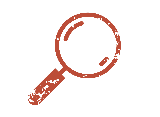 Logické modely poskytujú usmernenie vo forme postupných krokov pre návrh hodnotiacich prístupov na lepšie pochopenie:MOŽNOSTÍ: aké kombinácie údajov/ukazovateľov/metód sú dostupné a vhodné na zodpovedanie hodnotiacich otázok. POŽIADAVIEK: aké údaje/ukazovatele/metódy/prístupy sa vyžadujú na posúdenie čistých vplyvov a zodpovedanie hodnotiacej otázky.DÔSLEDKOV: ako sa rozhodnutia v rôznych fázach prejavujú na nákladoch a efektívnosti hodnotenia.Logické modely predstavené v týchto usmerneniach sa riadia prístupom, ktorý bol vypracovaný v rámci projektu ENVIEVAL v Metodickej príručke na hodnotenie vplyvu PRV na životné prostredie. V rámci projektu ENVIEVAL sa vypracovali a otestovali tieto zlepšené nástroje na hodnotenie vplyvu opatrení a programov rozvoja vidieka na životné prostredie v členských štátoch EÚ. Vrstvy logického modeluPrehľad štyroch vrstiev logického modelu je zobrazený na obrázku 2. Na tomto obrázku sa v prvej vrstve uvádza, ako sa má vytvoriť rámec na posudzovanie. Predpokladom je pochopenie umiestnenia vplyvov v intervenčnej logike, dostupných ukazovateľov a jednotky posudzovania. V druhej vrstve sa určujú možnosti kontrafaktuálneho scenára, pričom sa zohľadňujú obmedzujúce faktory. V tretej vrstve sa upravujú možnosti na mikroúrovni a makroúrovni s cieľom posúdiť čisté vplyvy. Vo štvrtej vrstve sa napokon kontroluje konzistentnosť analýzy mikroúrovne a makroúrovne s cieľom overiť zistenia. Zjednodušený diagram vrstiev logického modelu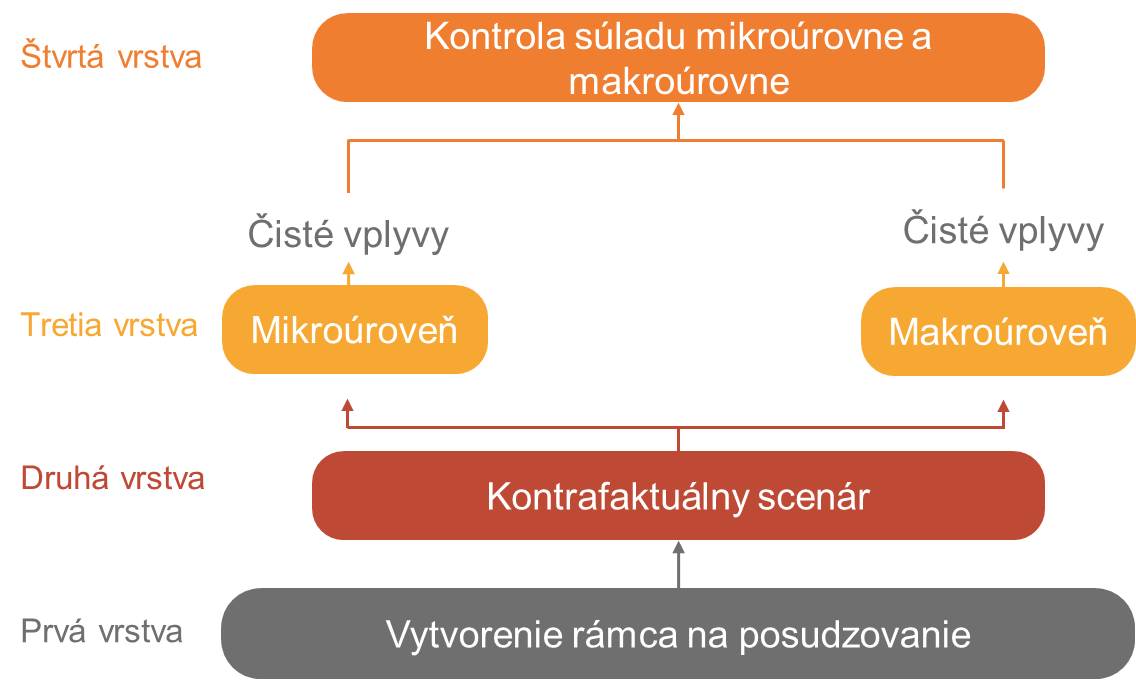 Zdroj: Európske poradenské centrum pre hodnotenie v oblasti rozvoja vidieka (2018), upravené z projektu ENVIEVAL (2015): Metodická príručka na hodnotenie vplyvu PRV na životné prostredie: Správa D9.5. Brusel: Európska komisia. Vrstvy logického modelu sa používajú ako referenčný bod na opis navrhnutých hodnotiacich prístupov pre ukazovatele vplyvu SPP (pozri kapitoly 2.2 až 2.9). Vytvorenie rámca na posudzovanie (prvá vrstva)Rámec na posudzovanie možno vypracovať takto:Krok 1 – Vysvetlenie intervenčnej logiky SMaH: Intervenčná logika ukazuje hierarchiu cieľov politiky vo vzťahu k relevantným hodnotiacim otázkam, opatreniam a oblastiam zamerania, ako aj k súvisiacim ukazovateľom výstupov, výsledkov a vplyvu SMaH. Ukazovatele sa skúmajú na základe dostupných údajov.Krok 2 – Výber doplnkových ukazovateľov (výsledkov a/alebo vplyvu): Týmito ukazovateľmi možno doplniť povinné ukazovatele SMaH. Použitie doplnkových ukazovateľov je dobrovoľné a malo by sa starostlivo zvážiť s prihliadnutím na náklady, dostupnosť údajov, vhodnosť a pridanú hodnotu pre posúdenie. Doplnkové ukazovatele môžu byť užitočné na kvantifikáciu čistých výsledkov a vplyvov v prípadoch, keď údaje pre spoločné ukazovatele nie sú dostatočné alebo je potrebné odstrániť nedostatky v spoločných ukazovateľoch výsledkov a vplyvu. Doplnkové ukazovatele môžu mať aj kvalitatívny charakter (napr. stupeň vnímanej zmeny zo strany zainteresovaných strán podľa Likertovej škály) a možno ich použiť na doplnenie kvantitatívnych dôkazov alebo namiesto kvantitatívnych dôkazov v prípadeich absencie. Krok 3 – Vymedzenie jednotky analýzy (= „najmenšia časť organizovaného systému“) na posúdenie na mikroúrovni a makroúrovni (v relevantných prípadoch): Jednotkou analýzy na mikroúrovni môžu byť poľnohospodárske podniky, parcely, komunity alebo regióny, zatiaľ čo na makroúrovni môže ísť o povodie, regionálnu jednotku alebo celé územie PRV. Pomocou stanovenej jednotky analýzy môže ukazovateľ merať zmeny priestorového manažmentu a environmentálne, sektorové či sociálno-ekonomické zmeny spôsobené intervenciami PRV. Príslušné údaje by sa mali zbierať pre rovnakú kategóriu jednotiek a môžu zahŕňať podporené aj nepodporené subjekty.Vytvorenie kontrafaktuálneho scenára (druhá vrstva)Účinkom programu je rozdiel hodnoty konkrétneho výstupu (napr. hrubá pridaná hodnota alebo produktivita práce) pre tú istú jednotku s programom a bez programu. Toto vymedzenie platí pre akúkoľvek jednotku analýzy (napr. osoba, poľnohospodársky podnik, podnik, územie, komunita, obec, región, oblasť programu alebo krajina) a akýkoľvek výstup (vyjadrený v sektorových, environmentálnych alebo sociálno-ekonomických ukazovateľoch), ktoré možno hodnoverne uviesť do spojitosti s programom.Druhá vrstva pomáha hodnotiteľovi určiť druhy kontrafaktuálnych scenárov, ktoré možno vytvoriť s dostupnými údajmi. Zohľadňujú sa v nej viaceré obmedzujúce faktory (napr. nedostatočná dostupnosť údajov, krátkodobé zákazky na hodnotenie, obmedzená hodnotiaca kapacita) a pomáha takisto identifikovať realizovateľné druhé najlepšie riešenia (napr. na posúdenie vplyvu na životné prostredie). Systematické preskúmanie prípadných možností na vytvorenie kontrafaktuálneho scenára je dôležité aj v prípade, že sú údaje nedostatočné. Poskytuje cenné informácie o tom, aké podmienky musia byť splnené na uplatnenie vierohodného kontrafaktuálneho scenára, a ukazuje alternatívne možnosti (napr. naivné porovnanie skupín, kvalitatívne posudzovania). V logickom modeli sa kontrafaktuálna vrstva uplatňuje pre posúdenie na mikroúrovni aj pre posúdenie na makroúrovni a je spojená s výberom hodnotiacich prístupov a metód. Hodnotiteľ programu rozhoduje o tom, na ktorej úrovni (mikroúroveň/makroúroveň) sa vykonáva analýza účinkov programu. Toto rozhodnutie bude závisieť od dostupných údajov a predchádza voľbe jednotky analýzy, pre ktorú sa získavajú údaje (hospodárske, environmentálne alebo sociálno-ekonomické). Logický model na identifikáciu možností na vytvorenie kontrafaktuálneho scenára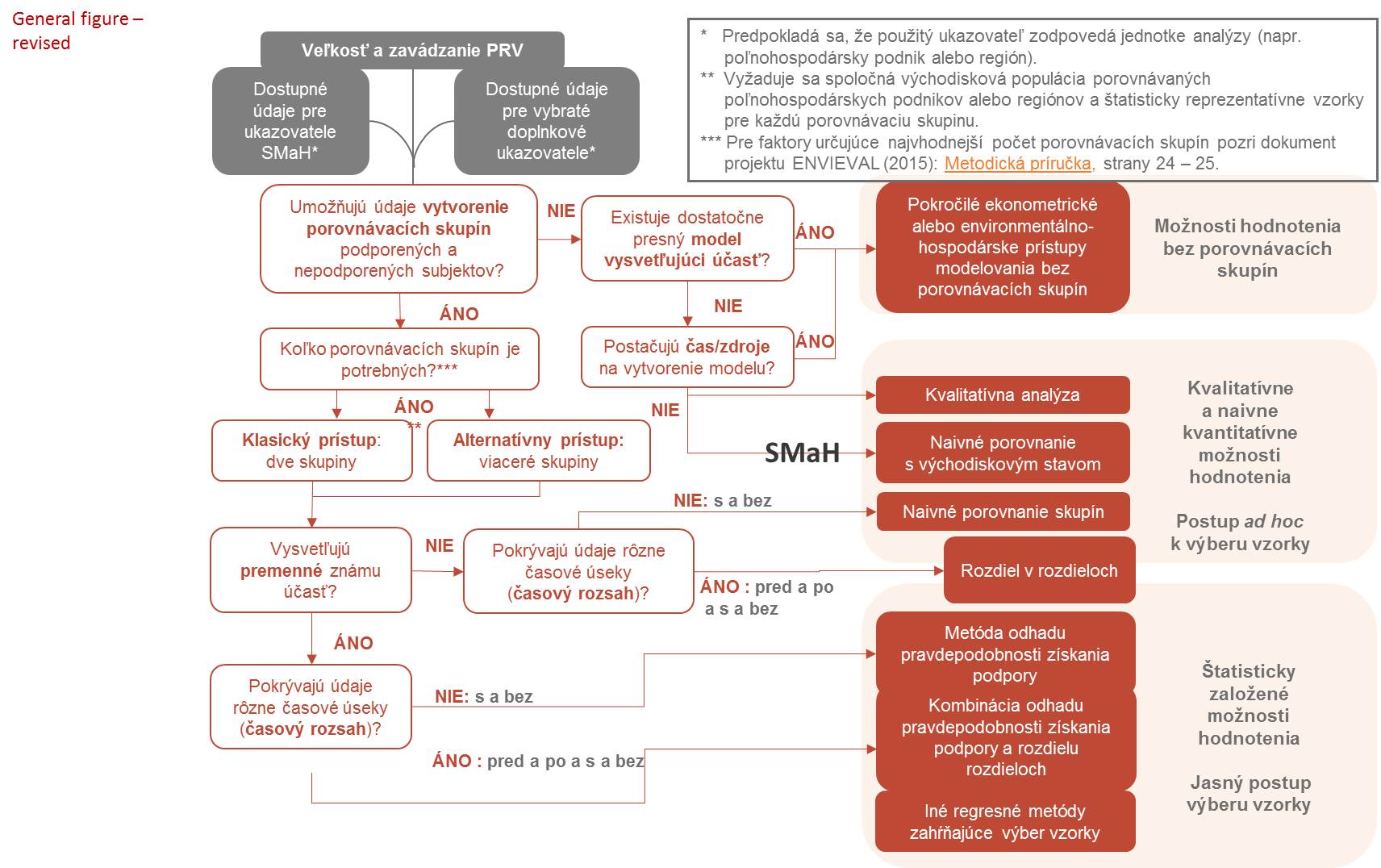 Zdroj: upravené z dokumentu ENVIEVAL (2015).Logický model sa začína opisom zavádzania PRV a stavu údajov z hľadiska dostupných ukazovateľov vplyvu (a výsledkov) SMaH a prípadných zvolených doplnkových ukazovateľov(vyplnené tmavosivé rámčeky). Na základe súboru otázok na rozhodovanie (červené rámčeky) sa určia prípadné možnosti na vytvorenie kontrafaktuálneho scenára (vyplnené červené rámčeky). Prečítajte si viac o logických modeloch v dokumente RP7 Výskumný projekt ENVIEVAL a Metodickej príručke na hodnotenie vplyvu PRV na životné prostredie.Posúdenie na mikroúrovni a makroúrovni a oddelenie čistej hodnoty vplyvu (tretia vrstva)Ďalej sa na mikroúrovni alebo makroúrovni logického modelu spresňujú možností hodnotenia. Pracovný prístup pre mikroúroveň a makroúroveň privedie hodnotiteľa k metódam, ktoré prispievajú ku konzistentnému posúdeniu čistých vplyvov na mikroúrovni a makroúrovni. Pre každý možný variant kontrafaktuálneho scenára sa vytvorí samostatný logický model na mikroúrovni. V niektorých koncepciách hodnotenia sa ako základ posúdenia na makroúrovni používajú zovšeobecnené zistenia získané na mikroúrovni V iných návrhoch hodnotenia sa posúdenia na mikroúrovni a makroúrovni navzájom dopĺňajú, čo si vyžaduje kontrolu konzistentnosti. Použitie krokov v rozhodovacom strome v mikrovrstvách a makrovrstvách pomáha zodpovedať pri navrhovaní hodnotiaceho prístupu tieto otázky:Je na kvantifikáciu zmien hodnôt ukazovateľov nutné uplatniť osobitnú environmentálnu, sektorovú (poľnohospodársko-hospodársku) alebo sociálno-ekonomickú metódu alebo môžem priamo použiť hodnoty ukazovateľov pri súčasnom používaní kontrafaktuálnych metód?Ak sa má použiť osobitná metóda, sú údaje vhodné na vykonanie jednej z metód dostupných pre hodnotenie vplyvu na životné prostredie, sektorových alebo sociálno-ekonomických vplyvov?Je nutné zozbierať nové primárne údaje prostredníctvom štatistického výberu vzoriek, a aké nákladné to bude?Je potrebné spracovať osobitné úlohy v záujme zlepšenia kvality údajov prieskumu/monitorovania?Ak nemožno kvantifikovať zmeny hodnôt ukazovateľov alebo ak sú súvisiace náklady veľmi vysoké, aké alternatívne (kvalitatívne) metódy existujú na posúdenie zmien hodnôt ukazovateľov?Kontrola a overenie konzistentnosti mikroúrovne a makroúrovne (štvrtá úroveň)V prípade kvantitatívneho hodnotenia zdola nahor sa konzistentnosť zabezpečí zovšeobecnením údajov z mikroúrovne na makroúroveň. V prípade priamych účinkov programu na podporované jednotky by čisté priame účinky programu vypočítané s použitím ukazovateľov výsledkov mali byť v zásade konzistentné a mali by vykazovať rovnaký trend čistých účinkov programu vypočítaných pomocou ukazovateľov vplyvu. V závislosti od veľkosti a smeru nepriamych účinkov však výsledky na makroúrovni môžu v zásade vykazovať aj opačný smer vplyvu ako účinky na mikroúrovni. V týchto prípadoch je však nutné objasniť opačné smery účinkov na základe príčinnej súvislosti a/alebo kvantifikovaných dôkazov nepriamych účinkov. Kontrola konzistentnosti výsledkov na mikroúrovni a makroúrovni si vyžaduje dobré pochopenie hlavných faktorov, ktoré majú vplyv na každý ukazovateľ.V prípade nepriamych účinkov programu na podporované a nepodporované poľnohospodárske podniky môžu mikroekonomické zistenia po agregácii len približne aproximovať škálu všetkých možných nepriamych účinkov PRV (vrátane účinkov vypočítaných pomocou sektorových modelov). Hlavným dôvodom tejto aproximácie je zložitá povaha modelovania všetkých možných nepriamych účinkov, s ktorými sa podporované a nepodporované jednotky môžu „aspoň teoreticky“ stretnúť. Hodnotenie zdola nahor založené na zhrnutí rôznych zdrojov údajov s rôznymi metrickými údajmi a terminológiou môže spôsobiť nejasnosti. Jedným z hlavných problémov kontroly konzistentnosti makroúrovne a mikroúrovne je určenie príčinnej súvislosti medzi zmenami a vplyvmi meranými na úrovni poľnohospodárskeho podniku alebo pozemku a zmenami a vplyvmi mimo týchto jednotiek (napr. na úrovni NUTS 3 a úrovni programu). V tejto súvislosti je dôležité, aby sa pri použitých jednotkách analýzy a škálach zobralo do úvahy, v akom rozsahu a na akej úrovni sa účinky pravdepodobne vyskytnú. Jednoduché použitie pevných administratívnych hraníc môže skresliť výsledky. Možno sa snažiť a konzistentne používať metódy výberu vzorky na úrovni poľa, poľnohospodárskeho podniku a oblasti s cieľom zohľadniť rôzne druhy skúmanej taxonómie a interakcií medzi premennými opisujúcimi klímu, topografiu, využívanie pôdy, sociálno-ekonomické a pôdne podmienky. Prístup zdola nahor so skúmanou oblasťou na úrovni pozemku alebo poľa umožňuje dosiahnutie výsledkov získavaním údajov z prieskumov, ktoré sú špecifické pre dané miesto a využívajú protokoly pokusu, a ich extrapoláciou z mikroúrovne na makroúroveň prostredníctvom geografických informačných systémov (GIS), satelitných obrázkov alebo priestorovej analýzy.Kvalitatívne prístupy možno použiť s trojakým cieľom:Ako alternatívu ku kvantitatívnym metódam v prípade chýbajúcich údajov. Pomocou metódy kvalitatívneho hodnotenia založeného na teórii (TBE) možno napríklad ukázať, ako a prečo bude program fungovať a že podľa očakávania povedie k zamýšľaným výsledkom. V rámci TBE sa sleduje každý krok intervenčnej logiky programu a určujú sa príčinné súvislosti a mechanizmy zmeny, čo vedie k výsledkom a vplyvom. Rôzne vzťahy v intervenčnej logike možno analyzovať pomocou rôznych metód. V týchto usmerneniach navrhujeme skupiny zamerania (najmä metódou posudzovania vplyvu programov a projektu) alebo rozhovory so zainteresovanými stranami/odborníkmi. Ako doplnenie kvantitatívneho kontrafaktuálneho hodnotenia s cieľom lepšie porozumieť spôsobu a príčine vzniku vplyvov. Treba uviesť, že použitím TBE nemožno preskúmať čistý vplyv (t. j. mieru, v akej možno zmenu pozorovanú v oblasti programu pripísať programu), ani oddeliť účinky programu od vplyvu iných faktorov.Ako súčasť triangulácie na overenie zistení kvantitatívnych metód.Prečítajte si viac o metóde hodnotenia založenej na na teórii v dokumente Investičná podpora v rámci politiky rozvoja vidieka, kapitola 3.3.4 (ES, 2014) a o tom, ako možno kvalitatívne metódy používať na získavanie kvantitatívnych údajov, v dokumente Rozlišovanie medzi druhmi údajov a metódami ich zberu, (Hentschel, 1998). Prehľad odporúčaných hodnotiacich prístupov na posudzovanie ukazovateľov vplyvu SPPV programovom období 2014 – 2020 sa posúdenie vplyvu PRV vykoná prvýkrát v roku 2019, teda v čase, keď pre rôzne PRV môžu stále predstavovať problém nedostatočné údaje spôsobené nízkou mierou využívania alebo neskorším využívaním určitých opatrení alebo nedostatkom štatistických údajov na hodnotenie. Keďže v prípade nedostatočných údajov je veľmi náročné pozorovať vplyvy PRV, v týchto usmerneniach sa navrhujú najmenej dva rôzne prístupy na výpočet spoločných ukazovateľov vplyvu druhého piliera SPP:Prístup A je príkladom hodnotiaceho prístupu optimálnom stave údajov. Môže sa použiť v roku 2019 a/alebo v hodnotení ex post. Prístup A je pokročilejší ako prístup B, a je aj presnejší. Prístup B je príkladom alternatívneho hodnotiaceho prístupu v prípade, keď nedostatočné údaje (napr. z dôvodu pomalého zavádzania programu, ktoré neumožňuje pozorovať vplyvy PRV) alebo iné faktory (zdroje, čas, zručnosti) bránia použitiu pokročilejšieho prístupu. Prístup B obsahuje vo viacerých prípadoch kvalitatívnu zložku. Prístup A aj prístup B sú v súlade s hodnotiacimi normami. Prístup A je vymedzený ako prístup, pri ktorom možno získať najspoľahlivejšie výsledky hodnotenia pri optimálnom stave údajov. So zreteľom na stav údajov v roku 2019 sa pripúšťa, že pre mnohé PRV nemusí byť prístup A zatiaľ najvhodnejšou voľbou (pozri: tabuľky o vhodnosti navrhnutých hodnotiacich prístupov v kapitolách 4.1 až 4.7 technickej prílohy). Ďalšie príklady hodnotiacich metód sa uvádzajú na príslušných obrázkoch logických modelov jednotlivých ukazovateľov vplyvu. Príklady odporúčaných hodnotiacich prístupov na posudzovanie ukazovateľov vplyvu SPP V tabuľke uvedenej vyššie sa uvádza pre každý ukazovateľ vplyvu druhého piliera SPP prehľad odporúčaných hodnotiacich prístupov pre posúdenie na mikroúrovni a makroúrovni, ktoré sú podrobnejšie opísané v kapitolách 2.2 až 2.9 usmernení, ako aj v technickej prílohe. SHODokumentRelevantnosť pre VSV v roku 20191 až 21Informačné listy k téme cieľových ukazovateľov pre druhý pilier (priorita I a II)Pre každý ukazovateľ sa uvádza súvislosť s príslušnou prioritou a oblasťou zamerania, vymedzenie a merná jednotka, metodika výpočtu, potrebné údaje a ich zdroje, frekvencia zberu údajov a spôsob zaslania Európskej komisii.1 až 21Informačné listy k téme doplnkových ukazovateľov výsledkov pre druhý pilierObsahujú podobné usmernenia pre každý doplnkový ukazovateľ výsledkov.1 až 21Usmernenia Posúdenie výsledkov programov rozvoja vidieka: ako sa pripraviť na podávanie správ o hodnotení v roku 2017 (samostatná príloha 11)Navrhujú sa v nich spôsoby podávania správ o hodnoteniach vo VSV predkladaných v roku 2017, spôsoby vykonávania hodnotiacich činností, ako aj metódy, ktoré sa majú použiť pri zodpovedaní SHO 1 až 21.1 až 21Usmernenia Hodnotenie iniciatívy LEADER/miestneho rozvoja vedeného komunitouObjasňujú spôsob posudzovania primárnych a sekundárnych prínosov iniciatívy LEADER/miestneho rozvoja vedeného komunitou k oblastiam zamerania rozvoja vidieka. 1 až 21Usmernenia Hodnotenie inovácie v oblasti programov rozvoja vidieka v období rokov 2014 – 2020Poskytujú informácie o posudzovaní inovácií spojených s oblasťami zamerania 1A a 1B a o podpore inovácií prostredníctvom činností národných vidieckych sietí. Okrem toho poskytujú pomoc pri zodpovedaní SHO 1, 2 a 21 z hľadiska inovácií. 22 až 30Informačné listy k téme ukazovateľov vplyvu Obsahujú informácie o súvislosti ukazovateľa so všeobecnými cieľmi SPP, vymedzení ukazovateľov, mernej jednotke, metodike/vzorci na výpočet, požiadavkách na údaje, zdrojoch a frekvencii/oneskorení zberu a umiestnenia údajov.22 až 30Najnovšie údaje o ukazovateľoch kontextu od členských štátovEurópska komisia poskytuje ročnú aktualizáciu údajov (ak sú dostupné) pre spoločné ukazovatele kontextu na základe údajov, ktoré zasielajú členské štáty.22 až 30Usmernenia Hodnotenie inovácie v oblasti programov rozvoja vidieka v období rokov 2014 – 2020Poskytujú informácie o posudzovaní prínosu PRV k hlavnému cieľu stratégie Európa 2020, ktorým je investovanie 3 % HDP EÚ do výskumu, vývoja a inovácií, ako aj o prínose PRV k inovácii a o zodpovedaní SHO 23 a 30.22 až 30Informácie o stratégii Európa 2020Stratégia Európa 2020 sa využíva ako referenčný rámec pre činnosti na únijnej, vnútroštátnej a regionálnej úrovni. Vlády EÚ stanovili vnútroštátne ciele na podporu plnenia celkových hlavných cieľov EÚ a podávajú o nich správy v rámci svojich ročných národných programov reforiem. Štatistický úrad EÚ, Eurostat, pravidelne zverejňuje komplexné správy o pokroku týkajúce sa cieľov („publikácia Inteligentnejšie, ekologickejšie a inkluzívnejšie? Ukazovatele na podporu stratégie Európa 2020“), v ktorých sa monitoruje pokrok pri plnení cieľových hodnôt a cieľov EÚ vymedzených v rámci troch vzájomne sa podporujúcich priorít pre inteligentný, udržateľný a inkluzívny rast, a opisuje sa situácia v členských štátoch.22, 23, 24, 25, 30Informácie o cieľoch stratégie Európa 2020 od členských štátovEurostat pre jednotlivé členské štáty pravidelne aktualizuje informácie o vnútroštátnych cieľoch, ktoré sú potrebné na dosiahnutie hlavných cieľov stratégie Európa 2020.22, 23, 24, 25, 30Informačné listy k téme ukazovateľov kontextu 45 spoločných ukazovateľov kontextu SPP (rozdelených do troch skupín – sociálno-ekonomické, sektorové a environmentálne) odzrkadľuje relevantné aspekty všeobecných kontextových trendov v hospodárstve, oblasti životného prostredia a v spoločnosti. Tieto ukazovatele pravdepodobne ovplyvnia vykonávanie, úspešnosť a výsledky SPP. Prehľady ukazovateľov obsahujú opis vymedzení, metodiku a zdroje údajov.Všetky SHOPracovný dokument Spoločné hodnotiace otázky pre programy rozvoja vidieka na obdobie rokov 2014 – 2020Vysvetľuje účel a používanie spoločných hodnotiacich otázok v SMaH. Opisuje rôzne druhy hodnotiacich otázok a uvádza kritériá posudzovania, ako aj spoločné a doplnkové ukazovatele pre SHO 1 až 21.FázaKrokIndikatívny harmonogramÚloha (x) a zapojenie (y)Úloha (x) a zapojenie (y)Úloha (x) a zapojenie (y)Úloha (x) a zapojenie (y)Úloha (x) a zapojenie (y)Úloha (x) a zapojenie (y)Úloha (x) a zapojenie (y)Úloha (x) a zapojenie (y)FázaKrokIndikatívny harmonogramROPAPÚHÚHRSHMVIPlánovanieAktualizácia základných hodnôt spoločných ukazovateľov kontextu (v PRV).Hneď ako sú dostupné údajexyPlánovaniePlánovanie hodnotiacich činností, tém, štúdií, mechanizmov zberu údajov súvisiacich so spoločnými ukazovateľmi vplyvu v pláne hodnotenia PRV. Od roku 2013 xyPlánovanieVývoj/aktualizácia interného plánu hodnotenia (dokument), v ktorom sa špecifikujú hodnotiace témy a činnosti (vrátane operácií s údajmi na účely oddelenia čistej hodnoty ukazovateľov vplyvu a získavanie iných dôkazov a súvisiacich štúdií). Od roku 2013xyPrípravaZriadenie dobrovoľnej hodnotiacej riadiacej skupiny na riadenie procesu hodnotenia (pravidelné stretnutia).Na začiatku programového obdobia xyyxxyPrípravaPreskúmanie intervenčnej logiky programu (ciele, priority a oblasti zamerania rozvoja vidieka, opatrenia). Na začiatku programového obdobia a pred každým hodnotenímxxyyPrípravaZaistenie jednotného chápania spoločných hodnotiacich otázok, vypracovanie kritérií posudzovania a ich uvedenie do súvisu so spoločnými (a doplnkovými) ukazovateľmi. Zabezpečenie konzistentnosti pri spájaní prvkov hodnotenia s intervenčnou logikou PRV. Na začiatku programového obdobia a pred každým hodnotenímxxyyPrípravaV prípade potreby vypracovanie programovo špecifických hodnotiacich otázok. Ich vybavenie kritériami posudzovania a programovo špecifickými ukazovateľmi. Zabezpečenie konzistentnosti pri spájaní prvkov hodnotenia s intervenčnou logikou PRV.Na začiatku programového obdobia a pred každým hodnotenímxxyyPrípravaKontrola existujúcich údajov na výpočet spoločných (a doplnkových) ukazovateľov s cieľom získať dôkazy potrebné na zodpovedanie SHO týkajúcich sa stratégie Európa 2020. Zistenie možných nedostatočných údajov k vybraným ukazovateľom. Na začiatku programového obdobia a pred hodnotenímxyyxxyyPrípravaDiskusia o možných hodnotiacich prístupoch na posúdenie/oddelenie čistej hodnoty ukazovateľov vplyvu na základe existujúcich údajov. Na začiatku programového obdobia a pred hodnotenímxxxyPrípravaNávrh referenčného rámca a zadanie hodnotenia (formou priebežných alebo jednorazových zákaziek na hodnotenie v rokoch 2017 a 2019). Na začiatku programového obdobia alebo v rokoch 2016 a 2018xyyŠtruktúraDiskusia s hodnotiteľmi o existujúcich zdrojoch údajov a nedostatočných údajoch. Dohoda o spôsoboch odstránenia nedostatkov. 2016 a 2. – 3. štvrťrok 2018xyyxyxyŠtruktúraDiskusia s hodnotiteľmi o metodických prístupoch na posúdenie vplyvu PRV a na účely oddelenia čistej hodnoty spoločných (a doplnkových) ukazovateľov vplyvu. 2016 a 2. – 3. štvrťrok 2018xxxPozorovanieZber údajov a informácií o podporených subjektoch súvisiacich so spoločnými (a doplnkovými) ukazovateľmi vplyvu a v súlade s navrhnutými metódami. Od začiatku PRV do konca roku 2018yxyyxyPozorovanieZber údajov a informácií o nepodporených subjektoch súvisiacich so spoločnými (a doplnkovými) ukazovateľmi vplyvu a v súlade s navrhnutými metódami. Od začiatku PRV do konca roku 2018xyyxyPozorovanieZabezpečenie kvality údajov zozbieraných z databázy operácií a z iných zdrojov (napr. informačná sieť poľnohospodárskeho účtovníctva – FADN, štatistický úrad, monitorovanie životného prostredia atď.). PriebežnexxxxyxAnalýzaVykonanie posúdenia a oddelenie čistej hodnoty ukazovateľov vplyvu v súlade s navrhnutým hodnotiacim prístupom a vybratými metódami hodnotenia. 1. štvrťrok 2019yxAnalýzaZabezpečenie kvality analýzy. 1. štvrťrok 2019yxyxPosúdenieVýklad zistení hodnotenia z analýzy, vypracovanie posúdení na základe kritérií posudzovania a zodpovedanie hodnotiacich otázok. 1. štvrťrok 2019yxPosúdenieFormulácia záverov spojených s posúdeniami a v prípade potreby formulácia odporúčaní.1. a 2. štvrťrok 2019yxPosúdenieZabezpečenie kvality posúdení. 1. a 2. štvrťrok 2019yxyxPodávanie správNávrh hodnotiacej správy.2. štvrťrok 2019xyxyxPodávanie správPrezentácia zistení z hodnotenia monitorovacieho výboru.2. štvrťrok 2019xyyxyPodávanie správVyplnenie vzoru spoločného systému na spoločné finančné hospodárenie VSV (vrátane kapitol 2 a 7) a predloženie EK.2. štvrťrok 2019xxyPodávanie správZverejnenie VSV a hodnotiacich správ (nielen kapitola 7 VSV) na verejnom webovom sídle.2., 3. a 4. štvrťrok 2019xxPodávanie správPríprava zistení z hodnotenia v iných vhodných formátoch (napr. zhrnutie pre občanov) pre rôzne cieľové skupiny.3. a 4. štvrťrok 2019xxyyPodávanie správOznámenie zistení z hodnotenia cieľovým skupinám. 3. a 4. štvrťrok 2019xxyyyyNadväzujúce krokyRiešenie záverov a odporúčaní z hodnotenia a kroky nadväzujúce na tieto závery a odporúčania s cieľom zlepšiť prípravu a vykonávanie programu rozvoja vidieka. 2. štvrťrok 2019 a ďalej xyy STRUČNÝ SPRIEVODCA 5: Ako čo najlepšie využiť kvalitatívne prístupy?KódUkazovateľPrístup A 
Príklad prístupu pri optimálnom stave údajovPrístup A 
Príklad prístupu pri optimálnom stave údajovPrístup B 
Príklad alternatívneho prístupu v prípade nedostatočných údajovPrístup B 
Príklad alternatívneho prístupu v prípade nedostatočných údajovKódUkazovateľMikroúroveňMakroúroveňMikroúroveňMakroúroveňSektorové vplyvySektorové vplyvySektorové vplyvySektorové vplyvySektorové vplyvySektorové vplyvyI.01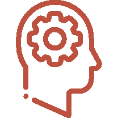 Poľnohospodársky príjem z podnikaniaKombinácia metód odhadu pravdepodobnosti získania podpory s metódou rozdiel v rozdieloch (PSM-DiD)Prístupy zdola nahor so zovšeobecnením zistení na mikroúrovni 

Použitie sektorového modeluMetóda regresnej analýzy (RDD)Prístupy zdola nahor s úpravou zistení na mikroúrovniI.02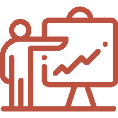 Poľnohospodársky dôchodok z faktorovKombinácia metód odhadu pravdepodobnosti získania podpory s metódou rozdiel v rozdieloch (PSM-DiD)Prístupy zdola nahor so zovšeobecnením zistení na mikroúrovni 

Použitie sektorového modeluMetóda regresnej analýzy (RDD)Prístupy zdola nahor s úpravou zistení na mikroúrovniI.03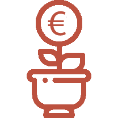 Celková produktivita faktorov v poľnohospodárstveKombinácia metód odhadu pravdepodobnosti získania podpory s metódou rozdiel v rozdieloch (PSM-DiD)Prístupy zdola nahor so zovšeobecnením zistení na mikroúrovni 

Použitie sektorového modeluMetóda regresnej analýzy (RDD)Prístupy zdola nahor s úpravou zistení na mikroúrovniVplyv na životné prostredieVplyv na životné prostredieVplyv na životné prostredieVplyv na životné prostredieVplyv na životné prostredieVplyv na životné prostredieI.07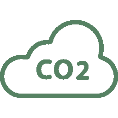 Emisie z poľnohospodárstva Regresné a párovacie prístupyZovšeobecnený odhad pravdepodobnosti získania podpory s použitím NUTS 3 alebo iných priestorových údajovŽiadneNaivné porovnanie
so základnými hodnotami (vrátane kvalitatívnych metód)I.08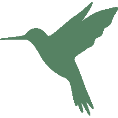 Index vtáctva žijúceho na poľnohospodárskej pôdeMetóda odhadu pravdepodobnosti získania podpory (PSM) a metóda rozdiel v rozdieloch (DiD)Metóda odhadu pravdepodobnosti získania podpory (PSM) a metóda rozdiel v rozdieloch (DiD)Priestorové ekonometrické modely pre biogeografické oblastiŠtatistická analýza párových porovnaní ad hoc alebo viacerých porovnávacích skupín s použitím DiD spoločne s kvalitatívnymi posúdeniamiPrístupy zdola nahor s úpravou zistení na mikroúrovni spoločne s kvalitatívnymi posúdeniamiI.09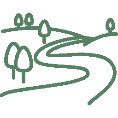 Poľnohospodárstvo s vysokou prírodnou hodnotou (HNV)Metóda odhadu pravdepodobnosti získania podpory (PSM) a metóda rozdiel v rozdieloch (DiD)Metóda odhadu pravdepodobnosti získania podpory (PSM) a metóda rozdiel v rozdieloch (DiD)Priestorové ekonometrické modely pre biogeografické oblastiŠtatistická analýza párových porovnaní ad hoc alebo viacerých porovnávacích skupín s použitím DiD spoločne s kvalitatívnymi posúdeniamiPrístupy zdola nahor s úpravou zistení na mikroúrovni spoločne s kvalitatívnymi posúdeniamiI.10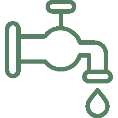 Odber vody v poľnohospodárstve Regresné a párovacie prístupy pre I.10, I.11-1 a v závislosti od dostupnosti údajov pre I.11-2
Simulácia prípadovej štúdie správneho územia povodia alebo jeho podjednotky len pre I.11-2Zovšeobecnený odhad pravdepodobnosti získania podpory (GPSM) 

Priestorová ekonometriaKvalitatívne metódyNaivné porovnanie skupín pomocou kvalitatívnych metódI.11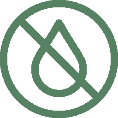 Kvalita vody Regresné a párovacie prístupy pre I.10, I.11-1 a v závislosti od dostupnosti údajov pre I.11-2
Simulácia prípadovej štúdie správneho územia povodia alebo jeho podjednotky len pre I.11-2Zovšeobecnený odhad pravdepodobnosti získania podpory (GPSM) 

Priestorová ekonometriaKvalitatívne metódyNaivné porovnanie skupín pomocou kvalitatívnych metódI.12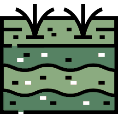 Organické pôdne látky v ornej pôde Posúdenie organických pôdnych látok na základe hĺbky pôdy 0 – 60 cmŽiadnePosúdenie organických pôdnych látok 
na základe zjednodušených programov monitorovania pôdyPosúdenie organických pôdnych látok 
na základe údajov databázy LUCASI.13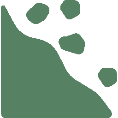 Pôdna erózia spôsobená vodouHodnotiace prístupy založené na štatistikePriestorová ekonometria GPSM s podporou DiDNaivné porovnanie so základnými hodnotami alebo medzi dynamickými skupinamiKvantitatívne naivné posúdenie vzťahu medzi priestorovými jednotkami a celoštátnymi priemeromSociálno-ekonomické účinkySociálno-ekonomické účinkySociálno-ekonomické účinkySociálno-ekonomické účinkySociálno-ekonomické účinkySociálno-ekonomické účinkyI.14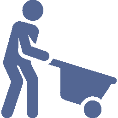 Miera zamestnanosti vo vidieckych oblastiach ŽiadneRekurzívne dynamický model vypočítateľnej všeobecnej rovnováhy (CGE)

Metóda odhadu pravdepodobnosti získania podpory (PSM) a zovšeobecnený odhad pravdepodobnosti získania podpory (GPSM)ŽiadneAnalýza vstupov a výstupov(s podporou kvalitatívnej analýzy)I.15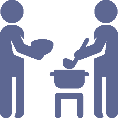 Miera chudoby vo vidieckych oblastiachŽiadneRekurzívne dynamický model vypočítateľnej všeobecnej rovnováhy (CGE)

Metóda odhadu pravdepodobnosti získania podpory (PSM) a zovšeobecnený odhad pravdepodobnosti získania podpory (GPSM)ŽiadneAnalýza vstupov a výstupov(s podporou kvalitatívnej analýzy)I.16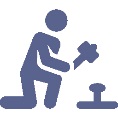 HDP na obyvateľa vo vidieckych oblastiach ŽiadneRekurzívne dynamický model vypočítateľnej všeobecnej rovnováhy (CGE)

Metóda odhadu pravdepodobnosti získania podpory (PSM) a zovšeobecnený odhad pravdepodobnosti získania podpory (GPSM)ŽiadneAnalýza vstupov a výstupov(s podporou kvalitatívnej analýzy)